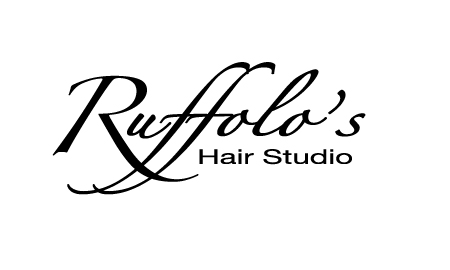 3519 52nd Street Kenosha, WI 53144(262) 654-6154    -    www.ruffoloshairstudio.comDear Bride,We are getting closer to the big day!! Now that everything is pretty well arranged for your wedding day, you can now set up your styling appointments for the rest of your bridal party! We are here to assist you with this.The purpose of the Bridal Contract is to confirm the wedding services, names, and numbers of your wedding party. It is important to reserve both the date and time of the services to be rendered by Ruffolo’s Hair Studio. This agreement must be completed and returned within 7 days of scheduling services otherwise services and time requested, will be forfeited. It is also important that if any changes, cancellations or alterations of reservations for your bridal party need to be made prior to 48 hours of your wedding day, that you speak with Jaimie, our bridal coordinator.Wedding and Bride Information:Wedding Date: ___________________   Number of guests in your party: ____________________ Brides Name: ____________________________________________________________________ Bride’s Mailing Address: ___________________________________________________________ Phone Number: ____________________ Email Address: ________________________________ Time you must leave salon by: _________________Special Requirements for the entire wedding party: • Please arrive for your services with your entire party on time. Stylists are allowed 60 minutes for hair and 45 mins for makeup. If you are late for your appointment, your stylist will have less time to complete your look. It is important to be considerate of appointments booked after yours. Please arrive with your hair clean and dry. Please note that should any party member forego a prearranged service on date of service, 100% of the charge will apply.Credit Card Information:In order to guarantee your appointment times, we require the following credit card information. No charges will be made to your credit card until services are performed. You may also use another form of payment that day if you so choose. In the event that an appointment is cancelled in less than 48 hours prior to your appointment, the card on file will be charged 50% of the cost of services. If a cancellation is made the day of the wedding or is a “no show”, the card on file will be charged 100% of the cost of services. Credit Card Type:  Visa _____ Mastercard ____ Discover:_____ American Express Billing: _____ Address: ___________________________________________ Zip Code: ___________________Credit Card Number: _____________________________________Exp. Date: _______________ 3 Digit Security Code: ___________Signatures:Brides Signature: _____________________________________ Date: ____________________ Ruffolo’s Hair Studio: __________________________________ Date: ____________________